                                                                                             BBBB                                                         FATİH MESLEKİ VE TEKNİK ANADOLU LİSESİ                                                              2017–2018  EĞİTİM  ÖĞRETİM YILI                                          BİYOLOJİ DERSİ  II. DÖNEM 12 . SINIFLAR  I. ORTAK SINAVI  SORULAR A ) Aşağıdaki cümlelerde  boş bırakılan yerleri uygun kelimelerle tamamlayınız(Her doğru cevap 2 puan değerindedir.=20 p)Yassı solucanlarda planaryada, enine bağlarla birbirine bağlı iki sinir kordonu bulunur, buna .................... sinir sistemi denir.Kas hücrelerinin zarlarına…………………………denir.Kasa ulaşan uyarılar akson ucundan …………………………salgılanmasına yol açar. Beyin  yarım kürelerini enine olarak ayıran yarığa………………………     ………………….. denir.Bir nöronun dendriti ile diğer nöronun aksonunun karşılaştığı yere …………………………….. denir.İrisin ortasında ışığın geçmesini sağlayan  …………………….   ………………………….  bulunur.Dil üzerindeki tat tomurcukları …………………………… adı verilen yapılar üzerinde bulunur.Bir kazasonucunda bilinçli hareketleri ortadan kalkan ve bitkisel hayata giren bir insanın yaşamasını sağlayan , sinir sisteminin ………………….  ………………………… bölümüdür.Beyini saran zarlar  sert zar ,  ………………………… ve  …………………… zardır.B)Aşağıdaki cümleleri doğru(D) yada yanlış(Y) olarak işaretleyiniz(Her doğru cevap 2 puan değerindedir.=20 p)(------)Miyelin kılıf impuls iletiminin yavaş olmasını sağlar.(------)Duyu , zeka ve hareket olaylarını beyin yar ım küreleri yönetir.(------)Tadın alınması için besin maddesinin tükürük içinde erimesi gerekir.(------)Göze gelen ışık az ise göz bebeği küçülür.(------)Birbiri ile zıt çalışan kaslara sinerjit kaslar denir.C) Aşağıdaki sorularda doğru seçeneği bularak işaretleyiniz.(Her doğru cevap 2  puan değerindedir=10 )1)Zorlu bir egzersiz sonrası oluşan laktik asit, dinlenme sırasındaO2ʼnin kullanılmasıyla;I. CO2    II. H2O   III. Glikojen    moleküllerinden hangilerinin oluşumunu sağlar?A) Yalnız I        B) Yalnız II       C) I ve II                D) II ve III             E) I, II ve II2)   I-Uyartının şiddeti  II- Uyartının süresi  III-Uyartının frekansıYukarıda verilenlerden hangilerindeki artış impuls sayısının artışına neden olur ?A)Yalnız I    B)Yalnız II    C)Yalnız III     D)I ve II     E) I ,II ve III3)   Sağlıklı bir insanda,       I. Karanlık ortama girme       II. Yakın cisimlere bakma       III. Kanda adrenalin artışıdurumlarından hangileri gözbebeğinin büyümesineneden olur?A) Yalnız I       B) Yalnız II      C) Yalnız III     D) I ve II      E) I ve III	4)      I. Kalp atışının yavaşlaması         II. Hiddet ve heyecan belirtileri        III. Pankreas aktivitesinin artması        IV. Terlemenin artması        V. Kan basıncının artmasıYukarıda verilenlerden hangileri, sempatik sinir sisteminin  çalışması sonucu görülür?A) I ve II    B) I, II ve III    C) III ve V    D) Yalnız I     E) II, IV ve V5) I-Bisiklet kullanılması      II- Müzikle bilinen bir dansın yapılması     III-Diz kapağının altına vurulunca ayağın ileri fırlaması      IV- Ateşe dokunan elin hızla çekilmesiYukarıda belirtilen işlevlerden hangilei önce beyin daha sonra omiriliğin kontrolünde gerçekleşir ?A)Yalnız I       B)Yalnız II     C) I ve II    D) III ve IV   E) I,II ,III ve IVD- Aşağıdaki soruları cevaplandırınız.(her doğru cevap 10 puan değerindedir=50 puan)Aşağıda çizgili kastaki aktin-miyozin proteinlerinin durumu verilmiştir.                I Bandı                    H Bandı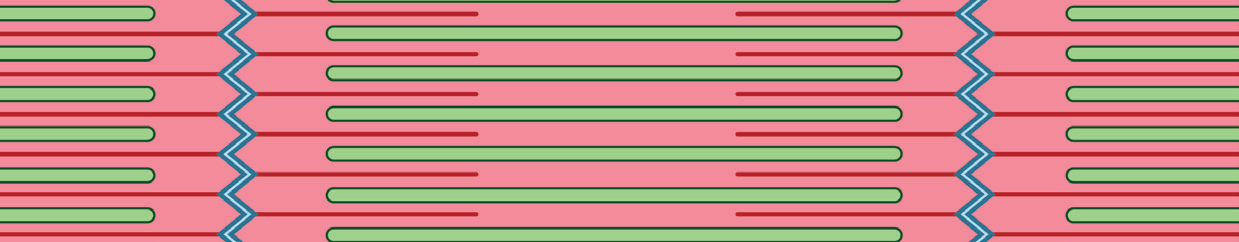                     Z                                                                   Z			       A BandıKasın kasılması sürecinde;I-A bandının boyu   II- Miyozin  III-    I bandının boyu     IV-    H bandının boyu Niceliklerinden hangilerinde  değişme meydana gelir? (10p)2)Kasların kasılması sırasında artan ve azalan maddelerden dörder tane yazınız.(20p)                  Artan				   Azalan	….…………………. 		         ………………………..….…………………. 		         ………………………..….…………………. 		         ………………………..            ….…………………. 		         ………………………..3) Aşağıda verilen canlılarda görülen sinir sistemlerini yazınız.(10p)SÜNGER 	:                                     HİDRA	       :SOLUCANLAR	            :EKLEM BACAKLILAR	:                              OMURGALILAR	4)  BOS’ un ( Beyin Omurilik Sıvısı) görevlerini yazınız.(10p)5) Göz kusurlarının isimlerini (4tanesini) yazarak bir tanesini kısaca açıklayınız.(10p)6) Sinir sisteminde ya hep ya hiç prensibini açıklayınız.(10p)(3. veya  6. Sorulardan sadece birini yapınız…) “Biyoloji zümresi olarak sınava katılan tüm öğrencilerimize başarılar dileriz …..” FİLİZ  BEKTAŞLI       MEHMET GÜRBÜZ      AYLİN SARAÇ      MEHTAP UÇAR       DERYA TÜRKSOYUSORU12345678910PUANADI & SOYADINOSUSINIFITARİHSÜREPUANI